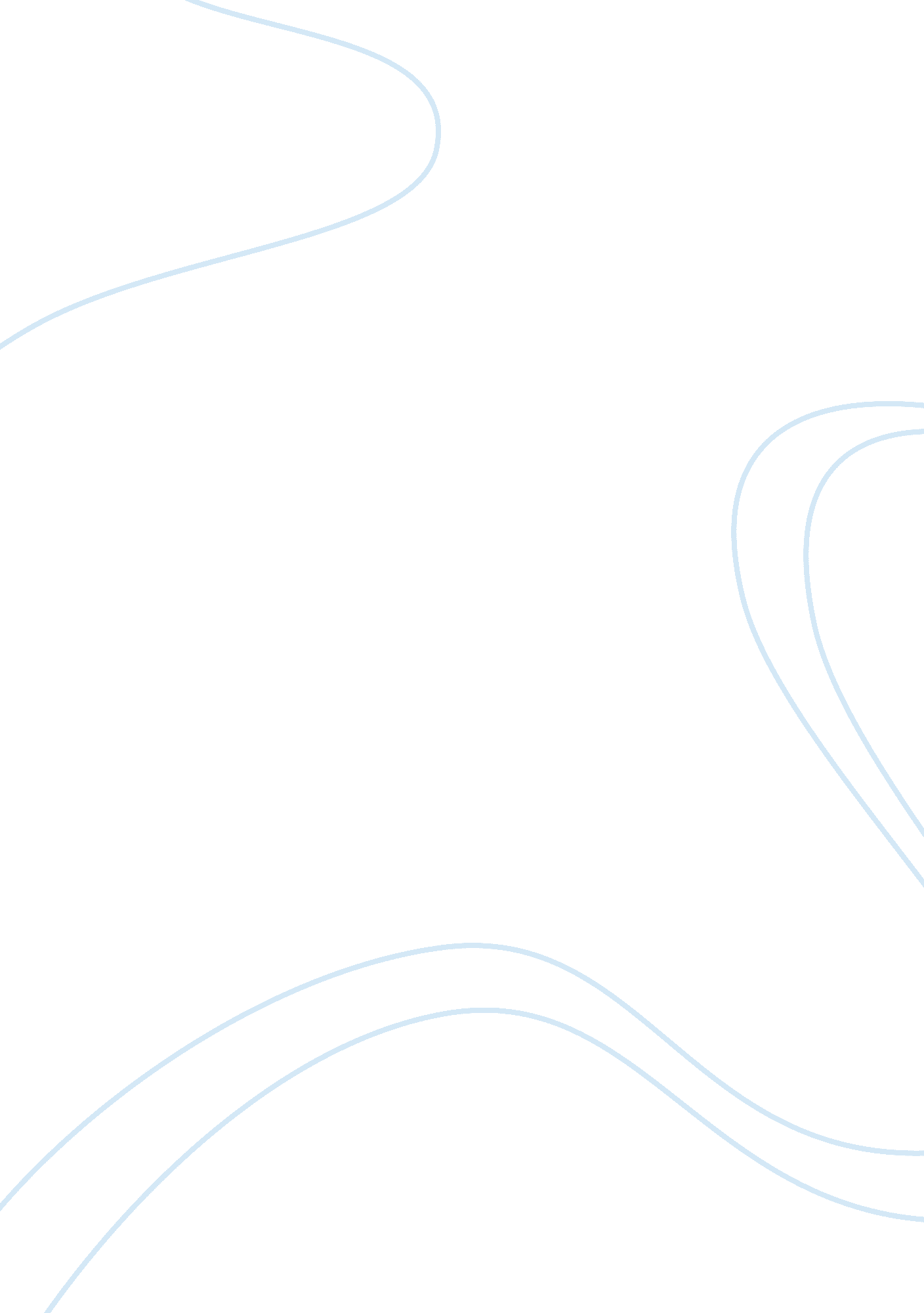 Cpte test 1-3 questions. and answers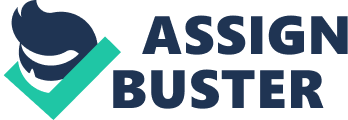 The number of colors available in a graphic is referred to as color _________. 
A. depth 
B. range 
C. RGB 
D. PNGA. depth The process of converting information, such as text, numbers, photos, or music, into digital data that can be manipulated by electronic devices is called ___________. 
A. binary 
B. digitization 
C. representation 
D. none of the aboveB. digitization Which of the following is NOT a type of bitmap format? 
A. TIFF 
B. RAW 
C. PNG 
D. ZIPD. ZIP Which of the following is NOT a factor in the quality of digital video? 
A. frame rate and resolution 
B. color and bit depth 
C. compression technique 
D. memory technology in your cameraD. memory technology in your camera Today's widescreen devices, such as laptops and smartphones, are designed for the 16: 9 __________. 
A. resolution 
B. aspect ratio 
C. frame rate 
D. all of the aboveC. frame rate Digital data can be __________ that have been converted into discrete digits such as 0s and 1s. 
A. text 
B. numbers 
C. graphics, sound, and video 
D. all of the aboveD. all of the above Most graphics software uses a process called pixel _________ to create new pixels by averaging the colors of nearby pixels. 
A. polarization 
B. interpolation 
C. compression 
D. resolutionB. interpolation The number of frames that are displayed per second is measured in _______. 
A. compression 
B. fps 
C. color depth 
D. bpsB. fps Which of the following tools would be found in 3 D graphics software? 
A. rendering tools 
B. ray tracing tools 
C. surface texture tools 
D. all of the aboveD. all of the above Unicode uses________ bits and provides codes for 65, 000 characters. 
A. seven 
B. eight 
C. ten 
D. sixteenD. sixteen __________ is music, speech, and other sounds represented in binary format for use in digital devices. 
A. MIDI 
B. speech recognition 
C. speech synthesis 
D. Digital audioD. Digital audio Compressed files usually have ______ at the end of the file name. 
A. . exe 
B. . zip 
C. . txt 
D. none of the aboveB. . zip ________ data consists of numbers that can be used in arithmetic operations. 
A. Text 
B. Digital 
C. Numeric 
D. BinaryC. Numeric 3-D graphics are based on vectors stored as a set of instructions describing the coordinates for lines and shapes in a three-dimensional space. What do these vectors form? 
A. a bitmap graphic 
B. a zipped file 
C. a wireframe 
D. all of the aboveC. a wireframe Which of the following is the technique for adding light and shadows to a 3-D image? 
A. rendering 
B. ray tracing 
C. wireframe 
D. rasterize Which of the following file extensions is NOT a vector graphic? 
A. . svg 
B. . eps 
C. . tif 
D. . aiB. . eps Digital audio is stored in a variety of file formats, including ___________. 
A. WMA 
B. WAV 
C. MP3 
D. all of the aboveD. all of the above Transmission speeds are expressed in _______, whereas storage space is expressed in _______. 
A. bits, bytes 
B. bytes, bits 
C. binary, numeric 
D. none of the aboveA. bits, bytes ASCII requires __________ bits for each character. 
A. two 
B. six 
C. seven 
D. tenC. seven A(n) _______ is the software that compresses a video stream when a video is stored, and decompresses the file when the video is played. 
A. compression 
B. codec 
C. bitmap 
D. resolutionB. codec Sampling _______ refers to the number of times per second that a sound is measured during the recording process. 
A. rate 
B. compression 
C. depth 
D. soundA. rate Digital video is a core technology for which of the following? 
A. digital television 
B. videoconferencing systems 
C. video messaging 
D. all of the aboveD. all of the above What is another term for vector graphics software? 
A. Drawing software 
B. Photo editing software 
C. Digital compositing 
D. All of the aboveA. Drawing software Which of the following is NOT a type of digital video container file? 
A. MP4 
B. AVI 
C. VOB 
D. PNGD. PNG In the context of bitmap graphics editing, what technique employs algorithms that pull pixels from one area of an image and then apply them to another area? 
A. inpainting 
B. cloning 
C. noise reduction 
D. image enhancementB. cloning The _______ number system allows digital devices to represent virtually any number simply by using 0s and 1s. 
A. digital 
B. text 
C. numeric 
D. binaryD. binary ________ is the number of bits that are processed during a specific unit of time, usually during one second. 
A. Bit rate 
B. Bit depth 
C. Color depth 
D. none of the aboveA. Bit rate Which of the following options are well suited for using vector graphics? 
A. line art 
B. logos 
C. diagrams 
D. all of the aboveD. all of the above What is the term used to describes altering the pixel colors where the edges of the object and the background meet, so that the object appears to merge with the background? 
A. Alpha blending 
B. Clipping path 
C. Cloning 
D. InpaintingA. Alpha blending Which of the following is NOT a format that is used for digital audio? 
A. MP3 
B. DOC 
C. WAV 
D. OggB. DOC _________ enables people to control software with spoken commands, as well as dictate text into a word processing document. 
A. MIDI 
B. Speech synthesis 
C. Speech recognition 
D. Phonemes Most music for portable media players is stored in _______ audio file formats. 
A. uncompressed 
B. compressed 
C. lossless 
D. zippedB. compressed Today's color display devices represent color using the ______ color model. 
A. RGB 
B. PNG 
C. BMP 
D. none of the aboveA. RGB A group of eight bits is called a _______. 
A. byte 
B. megabit 
C. binary 
D. numeric dataA. byte T or F: After a vector graphic is converted to a bitmap, the resulting graphic no longer has the qualities of a vector graphic. T T or F: The binary number system has only two digits: 1 and 2. F T or F: To conserve space, applications that require high-quality sound use low sampling rates. F T or F: The technical term for ripping music tracks is digital audio extraction. T T or F: Video resolutions can be expressed as width x height. T T or F: ASCII text files contain formatting. F T or F: Lossy compression techniques discard some data from an image to shrink its file size. T T or F: In digital video, a lower resolution reduces the bit rate. T T or F: TIFF, PNG, and GIF graphics formats offer lossy compressionF T or F: A bitmap graphic is composed of a grid of tiny rectangular cells. T T or F: All of the data stored and transmitted by digital devices is encoded as bits. T T or F: Digital videos look sharpest when they are displayed at a resolution that is larger than the frame size. F T or F: Plain, unformatted text is sometimes called ASCII text. T T or F: A file name extension indicates the file format. T T or F: One of the main disadvantages of MIDI is that it cannot produce vocals. T T or F: Character data is composed of letters, symbols, and numerals that are used in calculations. F Which of the following is an important consideration when evaluating storage options for digital devices? 
A. Durability 
B. Dependability 
C. Capacity 
D. All of the aboveD. All of the above Modern refrigerators, washing machines, and other appliances are controlled by integrated circuits called ____________ that combine sensors with processing circuitry. 
A. microcontrollers 
B. microcomputers 
C. servers 
D. microdevicesA. microcontrollers The part of the data bus that runs between the microprocessor and RAM is called the _______ bus. 
A. local 
B. expansion 
C. USB 
D. networkA. local A(n) _____________contains a collection of instructions for actions that the circuitry in a microprocessor can perform. 
A. ALU 
B. ARM 
C. microprocessor 
D. instruction set that is great for consuming content such as ebooks, music, and videos but not so great for creating content or multitasking? 
A. Tablet 
B. Smartphone 
C. Desktop 
D. Laptop A. Tablet ______ is data that is entered into a computer. ______ is the result produced by a computer. 
A. Output, Input 
B. Input, Output 
C. Information, Binary data 
D. None of the aboveB. Input, Output _________ is the amount of data a storage device can move per second from the storage medium to RAM. 
A. Access time 
B. Data transfer rate 
C. Bitrate 
D. RPMB. Data transfer rate Microprocessors can't directly understand programming languages, so programs have to be converted into _____________ that corresponds to the microprocessor's instruction set. 
A. applications 
B. machine language 
C. microprocessors 
D. ARMB. machine language Most computers have temporary holding areas called __________. 
A. output 
B. microprocessor 
C. CPU 
D. memoryD. memory Which optical storage technology stores data permanently on a disc, which cannot be subsequently added to or changed. 
A. Read-only 
B. Recordable 
C. Rewritable 
D. None of the aboveA. Read-only _________ is a temporary holding area for data and programs. 
A. CISC 
B. RAM 
C. ROM 
D. RISCB. RAM What type of computer should you consider purchasing if you want a portable system that is good for students and on-the-go professionals who want to create content and be productive, in addition to consuming content? 
A. Desktop 
B. Laptop 
C. Tablet 
D. SmartphoneB. Laptop Originally called microcomputers, _________ are designed to meet the computing needs of individuals. 
A. mainframes 
B. personal computers 
C. microcomputersB. personal computers Which of the following is based on computer technology? 
A. tablets 
B. ebook readers 
C. game consoles 
D. all of the aboveD. all of the above Which of the following is an example of an operating system that is used by smartphones? 
A. iOS 
B. Android 
C. Windows RT 
D. All of the aboveA. iOS Processors that execute one instruction at a time are considered to be ________ processors 
A. serial 
B. parallel 
C. pipeline 
D. none of the above The primary purpose of ________ software is to help the computer system monitor itself in order to function efficiently. 
A. system 
B. application 
C. input 
D. memoryA. system The most popular battery type used in today's electronic devices is __________. 
A. nickel-cadmium 
B. alkaline 
C. lithium ion 
D. none of the aboveC. lithium ion The term ________ refers to the part of a digital device that holds the system board. 
A. form factor 
B. CPU 
C. system board 
D. system unitD. system unit The main circuits on the system board that carry data are called the _________. 
A. ROM 
B. RAM 
C. expansion bus 
D. data busD. data bus Which of the following is an example of why hard disk drives are so popular? 
A. They are not susceptible to a head crash 
B. Relatively low cost for lots of storage 
C. they are volatile 
D. All of the aboveB. Relatively low cost for lots of storage A(n) __________ is software that helps a peripheral device establish communication with its host device. 
A. device hub 
B. device driver 
C. hot-plug 
D. data busB. device driver What type of computer should you consider purchasing if you want a system that is ideal for dedicated gamers, serious designers, desktop publishers, and video editors? 
A. Laptop 
B. Desktop 
C. Tablet 
D. SmartphoneB. Desktop The electronic components of most digital devices are mounted on a circuit board called a ______________. 
A. system board 
B. motherboard 
C. main board 
D. all of the aboveD. all of the above The advantages of LCD screens include display clarity, low radiation emission, portability, and compactness. 
A. display clarity 
B. low radiation emission 
C. portability 
D. all of the aboveD. all of the above Which of the following is an example of a computer that is a small, lightweight personal computer that is designed like a clam shell? 
A. Desktop computer 
B. Laptop computer 
C. Server 
D. TabletB. Laptop computer Which of the following is NOT an example of an expansion port? 
A. Thunderbolt 
B. USB 3. 0 
C. HDMI 
D. RAMD. RAM At its time of construction, one of the fastest computers in the world is referred to as a(n) _________________. 
A. mainframe 
B. supercomputer 
C. minicomputer 
D. all of the aboveB. supercomputer Which of the following is NOT drawback of using cloud storage? 
A. Increased security risk. 
B. High price of storage. 
C. Possible service outage. 
D. Discontinuation of service. B. High price of storage. In a microprocessor, the __________ fetches instructions. 
A. ALU 
B. register 
C. CPU 
D. control unitD. control unit True 
False 
All remote storage is considered to be cloud storage. False True 
False 
When a peripheral device is connected or disconnected while the host device is operating, it is called hot-plugging. True True 
False 
A desktop is a portable computing device featuring a touch-sensitive screen that can be used for input as well as for output. False True 
False 
The operating systems for smartphones are radically different to those used for tablet computers. False True 
False 
The CPU of most modern computers is a microprocessor. True True 
False 
The ability to switch between programs makes computers multipurpose devices. True True 
False 
The Intel i7 microprocessor is x86 compatible. True True 
False 
Intel Corporation is the world's largest chipmaker and supplies a sizeable percentage of the microprocessors that power desktops and laptops. True True 
False 
Smartwatches are multifunction devices that can include a camera, thermometer, compass, calculator, cell phone, GPS, media player, and fitness tracker. True True 
False 
A hard disk drive is an example of magnetic storage. True True 
False 
Most computer ads specify the speed of a microprocessor in gigahertz. True True 
False 
Component systems are currently the most popular form factor for digital devices. False True 
False 
A slate tablet configuration is basically a screen in a narrow frame that lacks a physical keyboard. True True 
False 
A multicore processor that executes more than one instruction at a time is referred to as a parallel processor. True True 
False 
In a display device, response rate is the time it takes for one pixel to change from black to white then back to black. True True 
False 
During an instruction cycle, all parts of the instruction are performed by the microprocessor's control unit. False True 
False 
Computers with the same operating systems can typically use the same software and peripheral devices. True True 
False 
Smartphones evolved from basic cell phones and PDAs. True True 
False 
Battery life is the time your device operates before it must be recharged. True True 
False 
An example of system software is a computer operating system. True Internet addresses are controlled by which one of the following protocols? 
A. TCP 
B. IP 
C. UDP 
D. HTTPB. IP Which of the following is an example of a DCE? 
A. router 
B. modem 
C. hub 
D. all of the aboveD. all of the above Which type of broadband Internet access involves using cellular data networks? 
A. Fixed 
B. Portable 
C. Mobile 
D. Dial-upC. Mobile Which of the following is an advantage of wired connection? 
A. more secure 
B. more dependable 
C. faster speeds 
D. all of the aboveD. all of the above Networks that form the Internet are maintained by who? 
A. ISPs 
B. IXPs 
C. ICANN 
D. All of the aboveA. ISPs Which type of network cover a large geographical area and usually consists of several smaller networks, which might use different computer platforms and network technologies. 
A. PAN 
B. LAN 
C. WAN 
D. VPNC. WAN What type of Internet connection do you have when upload speed differs from download speed? 
A. Dynamic 
B. Asymmetric 
C. Broadband 
D. SymmetricB. Asymmetric What organization is the top-level authority for supervising domain name requests? 
A. DNS 
B. HTTP 
C. ISPs 
D. ICANND. ICANN On a network, any device that stores or generates data is considered to be a(n) _________. 
A. router 
B. DTE 
C. DCE 
D. ATPC. DCE DSL is an example of what type of Internet access? 
A. Mobile 
B. Portable 
C. Fixed 
D. WirelessC. Fixed Which DCE would you use if you wanted to extend a wired network by adding more ports? 
A. Hub 
B. Switch 
C. Bridge 
D. RepeaterA. Hub _______ are designed to provide connectivity for devices within a limited area, typically within the premises of a home, office building, business, or school. 
A. WANs 
B. PANs 
C. LANs 
D. BANsC. LANs Which network tier forms the Internet backbone? 
A. Tier 1 
B. Tier 2 
C. Tier 3 
D. Tier 4A. Tier 1 Which type of protocol provides a way to transfer files from one computer to another over any TCP/IP network, such as a LAN or the Internet. 
A. FTP 
B. UDP 
C. TCP 
D. PANB. UDP Suppose you wanted to run a Web server or FTP server from your home. What type of IP address would you want? 
A. Dynamic 
B. Static 
C. TCP 
D. Broadband Which type of network topology connects a peripheral device to a host device? 
A. Mesh 
B. Star 
C. Bus 
D. Point-to-pointD. Point-to-point Which type of network topology connects multiple devices to a central device? 
A. Mesh 
B. Star 
C. Bus 
D. Point-to-pointB. Star Which file sharing protocol distributes the role of a file server across a collection of dispersed computers? 
A. FTP 
B. UDP 
C. Dropbox 
D. BitTorrentD. BitTorrent Which type of mobile broadband service has maximum download rates of 300 Mbps and upload rates of 75 Mbps? 
A. TCP 
B. ICANN 
C. 3G 
D. 4GD. 4G __________ LANs are usually arranged in a star topology with computers wired to central switching circuitry that is incorporated in modern routers. 
A. Internet 
B. Ethernet 
C. Wireless 
D. MobileB. Ethernet On a network, which protocol is responsible for dividing files into chunks, adding headers containing information for reassembling packets in their original order, and error checking? 
A. UDP 
B. IP 
C. TCP 
D. FTPC. TCP Which type of communication protocol converts data into standard formats that can be used by applications? 
A. Physical 
B. Transport 
C. Arrival 
D. None of the aboveC. Arrival The bandwidth of a channel that carries digital data is usually measured in ___________. 
A. bytes per second 
B. bits per second 
C. Ghz 
D. microwavesB. bits per second _________ technology divides a message into several packets that can be routed independently to their destination. 
A. Handshaking 
B. Packet switching 
C. Packet sniffing 
D. circuit switchingB. Packet switching Which type of cables are used for high-capacity trunk lines that provide main routes for telephone, cable, and Internet communications? 
A. Category 6 cables 
B. fiber-optic cables 
C. coaxial cables 
D. all of the aboveB. fiber-optic cables Which type of network connects smart devices or consumer electronics within a range of about 30 feet (10 meters) and without the use of wires or cables. 
A. PAN 
B. LAN 
C. WAN 
D. VPNA. PAN Which type of network topology allows for redundant paths between devices that can be used to bypass failed devices? 
A. Mesh 
B. Star 
C. Bus 
D. Point-to-PointA. Mesh True 
False 
Dropbox is an example of a file hosting service. True True 
False 
Most wireless LANs use licensed frequencies that require applying to the FCC for permission. False True 
False 
A communication port is a physical circuit through which data flows. True True 
False 
Wi-Fi signals may reach up to 300 feet from the router. True True 
False 
LANs use many of the same network technologies as the Internet. True True 
False 
Domain name servers maintain lists of all domain names and their corresponding IP addresses. True True 
False 
Data cannot flow over multiple networks that have different topologies. False True 
False 
You may be able to bypass DNS outages by changing your DNS server. True True 
False 
Microwaves have more carrying capacity than radio waves. True True 
False 
With wired connections, such as Ethernet, the rated speed and range are usually quite different to actual performance. False True 
False 
File sharing poses no real security risks. False True 
False 
Napster spurred the development of sophisticated, distributed protocols such as BitTorrent. True True 
False 
Connection speed is technically a measure of capacity. True True 
False 
The organization that supervises Internet addressing is ARPANET. False True 
False 
Wireless connections use licensed frequencies that are available for public use. False True 
False 
UDP is faster than TCP but does not perform error checking. True True 
False 
When connecting to the Internet, most Internet users connect to a Tier 1 network. False True 
False 
Most Internet connections are symmetrical. False True 
False 
You can set up Wi-Fi to use wireless mesh topology OR star topology. True True 
False 
When interference affects a wireless signal, data must be re-transmitted. True True 
False 
When setting up a Wi-Fi network, the router you select should support the fastest device you'll want to use on the network. True True 
False 
A private IP address can be used to send data over the Internet. False True 
False 
The Internet is the world's largest WAN. True ONCPTE TEST 1-3 QUESTIONS. AND ANSWERS SPECIFICALLY FOR YOUFOR ONLY$13. 90/PAGEOrder NowTags: Android iOS Programming Languages Smartphone Vector 